Quadrants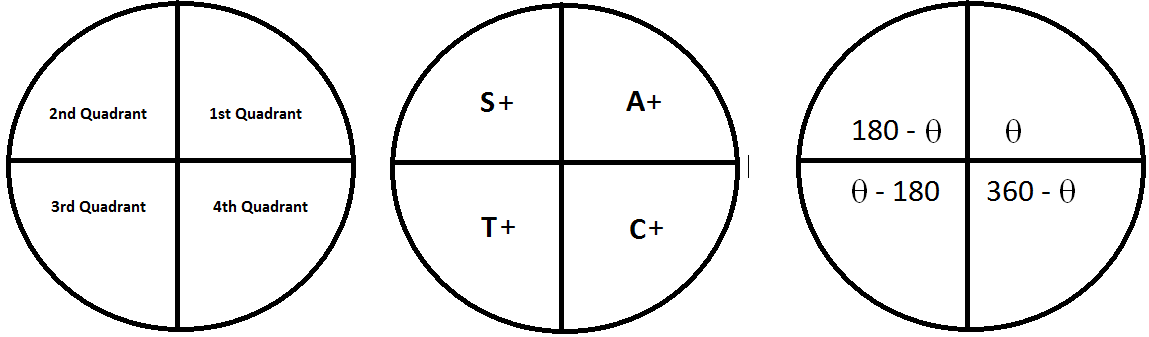 You can calculate the sin, cos or tan of any angle using the diagram above and multiplication(log) tables.Examplecos 200ο = ?It is in the 3rd quadrant so cos is – in this quadrant. The only one which is + in this quadrant is tan.As it is the 3rd quadrant the angle is 200 – 180 = 20ο. Therefore this is the same as cos  20οIn the cosine tables(maths or log tables)the cos 20ο = .9397Therefore cos 200ο = -0.9397ExercisesFind the answer to the following without using a calculatortan 35οsin 305οcos 100οtan 290οsin 92οcos 250οNoteOne degree = 60 minutes1 ο = 60IAnswers1  0.7002, 2 –0.8192, 3 – 0.1736, 4 –2.7475 , 5 0.9994, 6 –0.3420